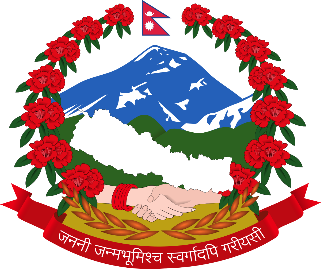 झिमरुक गाउँपालिकाljkb\ Joj:yfkg tyf sf]if ;~rfng -klxnf] ;+zf]wg_ sfo{ljlw, @)&&k|dfl0fs/0f ldlt M– २०७७/०९/२८झिमरुक गाउँपालिकागाउँ कार्यपालिकाको कार्यालयभ्यागुते, प्यूठानljkb\ Joj:yfkg tyf sf]if ;~rfng -klxnf] ;+zf]wg_ sfo{ljlw, @)&&-!_ ;+lIfKt gfd M– o; sfo{ljwLsf] gfd æljkb\ Joj:yfkg tyf sf]if ;~rfng -klxnf] ;+zf]wg_ sfo{ljlw, @)&&Æ /xg]5 . -@_ of] sfo{ljlw lemd?s ufpFkflnsf e/ nfu"  x'g]5 . -#_ of] sfo{ljlw t'?Gt} k|f/De x'g]5 .-@_ P]gsf] bkmf * df ;+zf]wg M– æljkb\ Joj:yfkg tyf sf]if ;~rfng sfo{ljlw, @)&$ sf] bkmf * sf] pkbkmf v df uf]7 gi6 ePdf ? #,))) k|lt kl/jf/ /fxt ;xof]u pknjw u/fpg] Joj:yf ePsf]df ;+zf]wg ul/ ? ^,))) k|lt kl/jf/ /fxt pknAw u/fOPsf] 5. *= /fxt tyf p4f/ ;DaGwL Joj:yf-s_ ljkb\sf] 36gfdf k/L s'g} JolQmsf] d[To' ePsf] /x]5 eg] /fxt :j?k k|lt d[ts ?=  #%))).– sf b/n] d[tssf kl/jf/nfO{ ;xof]u pknJw u/fpg] 5 . -v_ ljkbaf6 3/ k"0f{?kdf gi6 ePsf jf vfBfGg jfnL tyf hUuf hdLg ;d]t gf]S;fgL  e} tTsfn u'hf/fsf] nflu cfjZos Joj:yf ug{sf] nflu ?= @)))).– cf+lzs 3/ Iflt eO{ tTsfn dd{tsf] nflu ?=!)))).– tyf uf]7 gi6 ePdf ?=^))).– k|lt kl/jf/ /fxt ;xof]u pknJw u/fpg] 5 . 